ТЕМА: СООТНОШЕНИЕ УГЛОВ И СТОРОН В ПРЯМОУГОЛЬНОМ ТРЕУГОЛЬНИКЕsin2 A + cos2 A = 1sin B =cos B =tg B =sin B =cos B =tg B =Теорема Пифагора:АВ2  =  ВС2 + АС2Задача: ВС = 3 см, АС = 4 см.Найти: sin A, cos A, tg A, sin B, cos B, tg B.Найдите тангенс угла С треугольника АВС, изображённого на рисунке: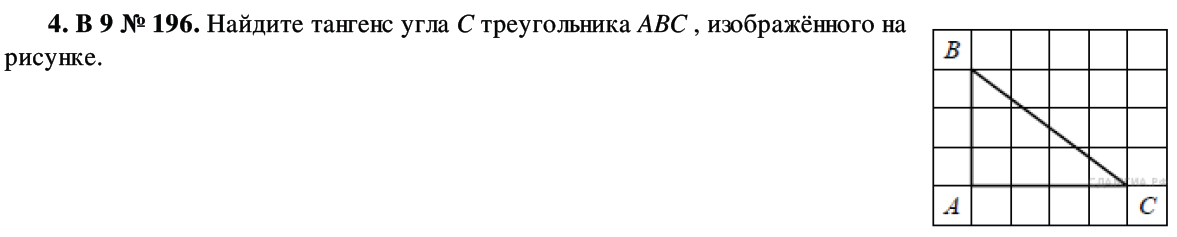 Найдите тангенс угла С треугольника АВС, изображённого на рисунке:Решение:1) ;2) по рисунку: АВ = 3 кл., АС = 4 кл., тогда: _____________Ответ:Решение:1) ;2) по рисунку: АВ = 3 кл., АС = 4 кл., тогда: _____________Ответ:Используя рисунок, найдите sin ВАН трапеции ABCD: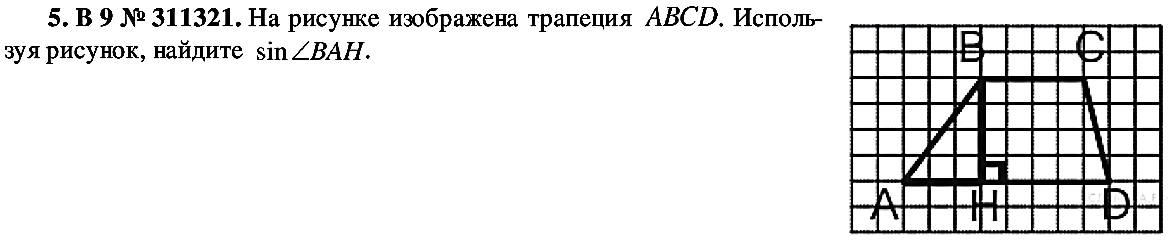 Используя рисунок, найдите sin ВАН трапеции ABCD:Решение:1) sin ВАН найдём из треугольника АВН – прямоугольного (ВН  AD)..2) По рисунку в АВН: ВН = 4 кл., АН = 3 кл.;по теореме Пифагора: АВ2 = 42 + 32 = 16 + 9 = 25. АВ = 5.3)  ___________.Ответ:Решение:1) sin ВАН найдём из треугольника АВН – прямоугольного (ВН  AD)..2) По рисунку в АВН: ВН = 4 кл., АН = 3 кл.;по теореме Пифагора: АВ2 = 42 + 32 = 16 + 9 = 25. АВ = 5.3)  ___________.Ответ:Найдите tg CDO, используя рисунок ромба ABCD: 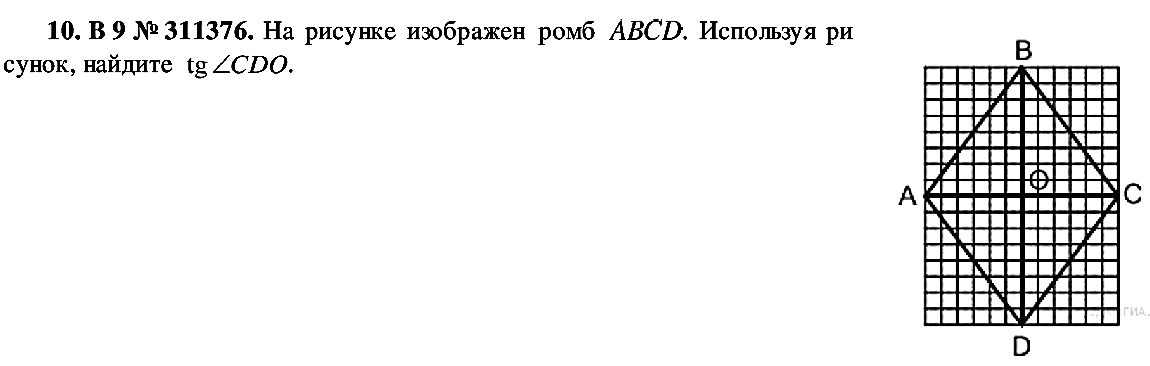 Найдите tg CDO, используя рисунок ромба ABCD: 1) По свойству ромба АСBD. Тогда CDO – прямоугольный. tg CDO = ;2) По рисунку ОС = 6 кл., OD = 8 кл., .Ответ:1) По свойству ромба АСBD. Тогда CDO – прямоугольный. tg CDO = ;2) По рисунку ОС = 6 кл., OD = 8 кл., .Ответ: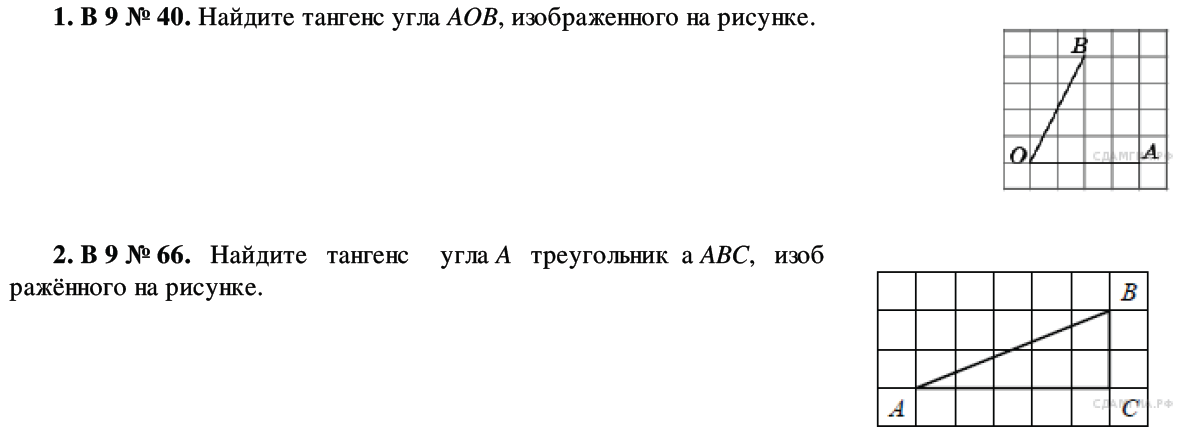 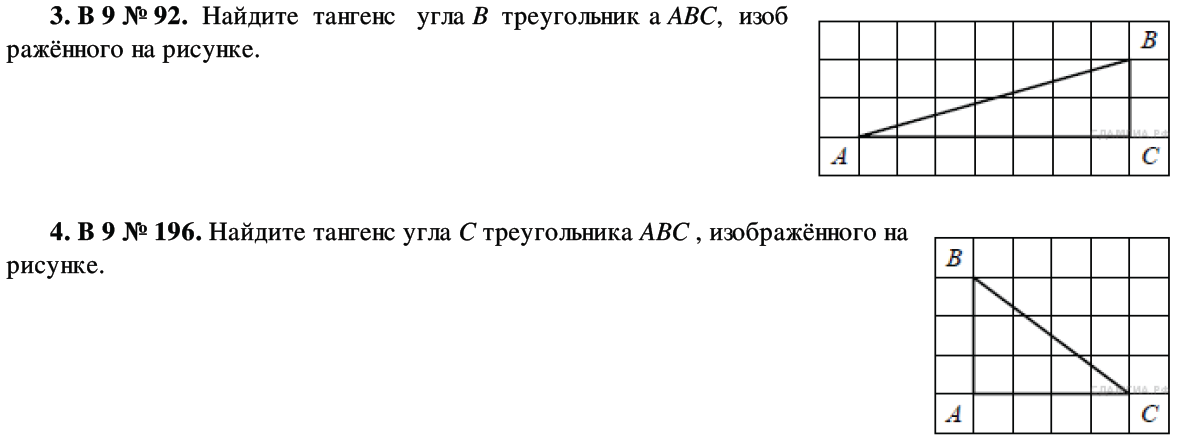 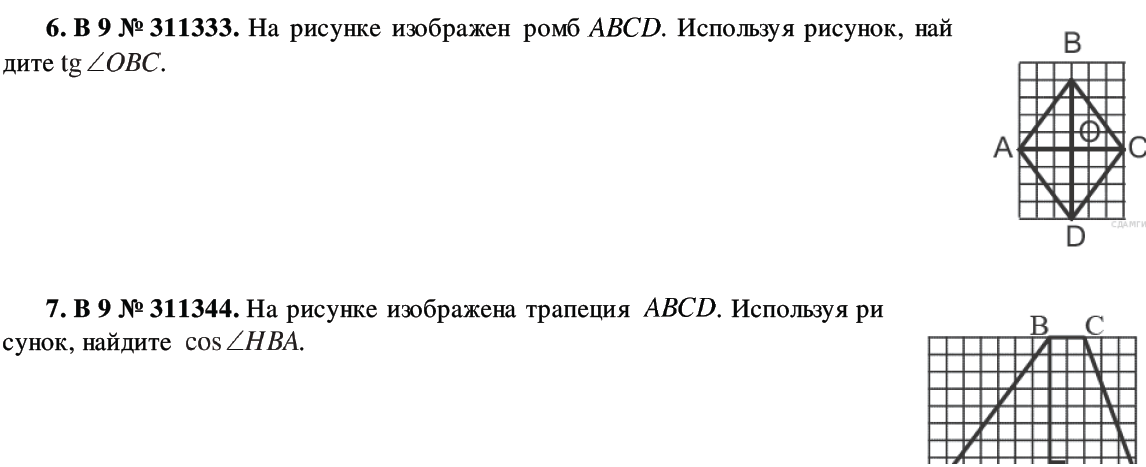 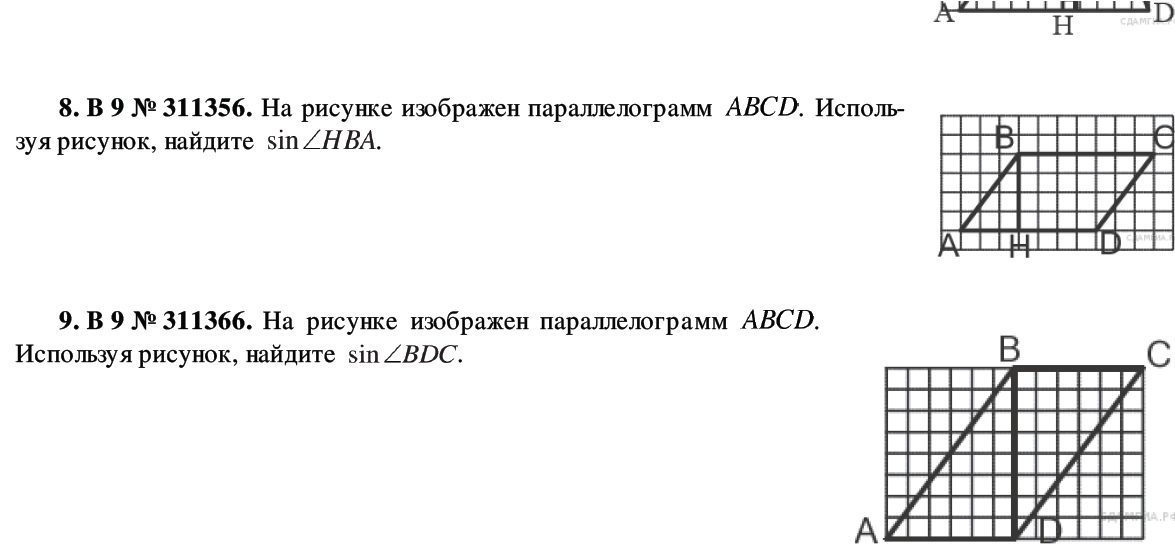 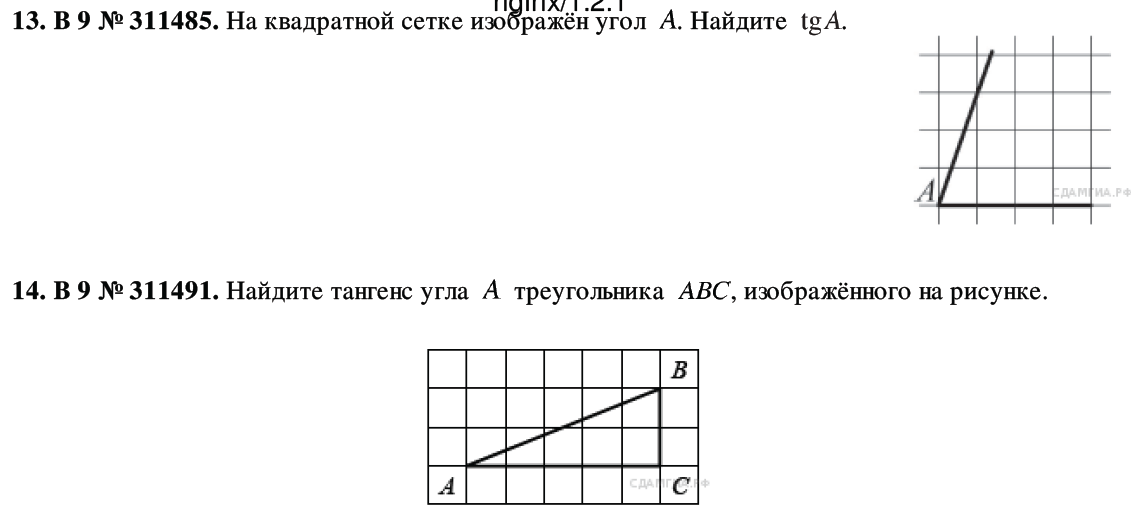 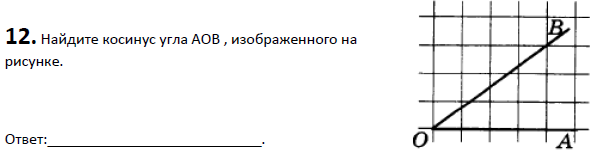 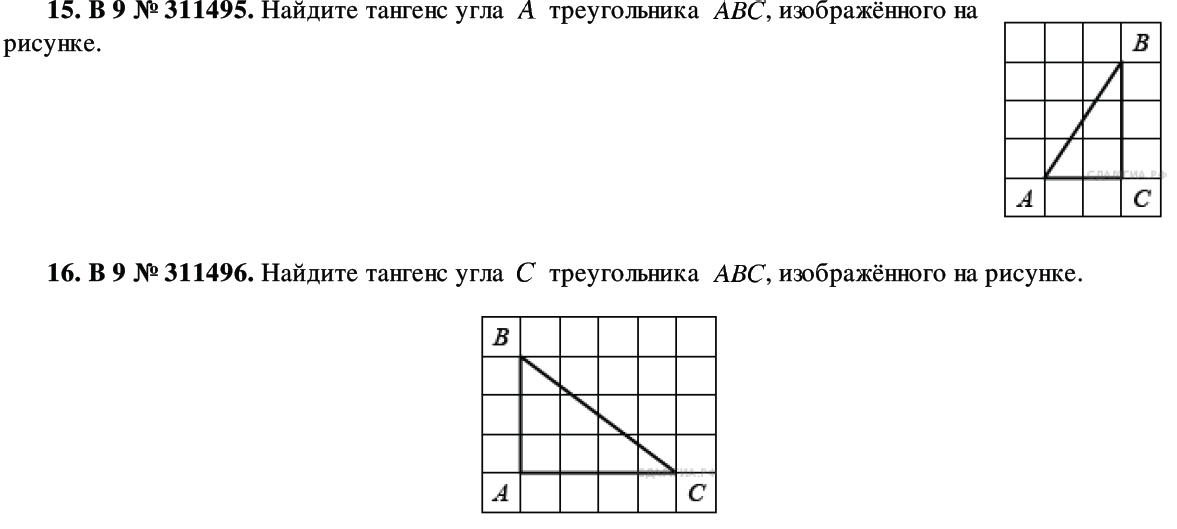 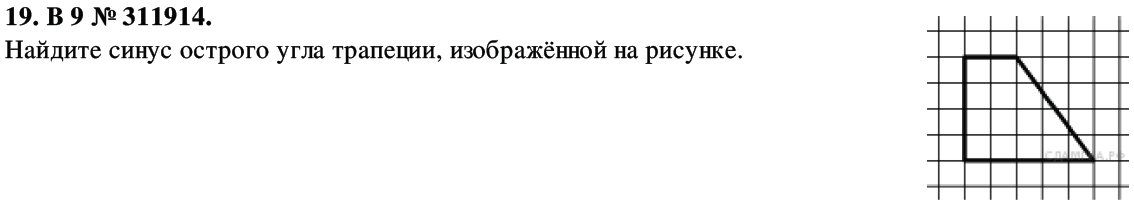 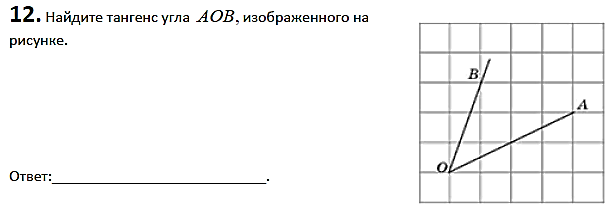 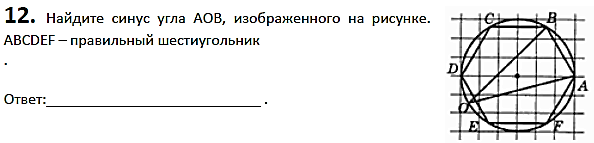 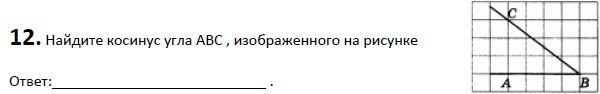 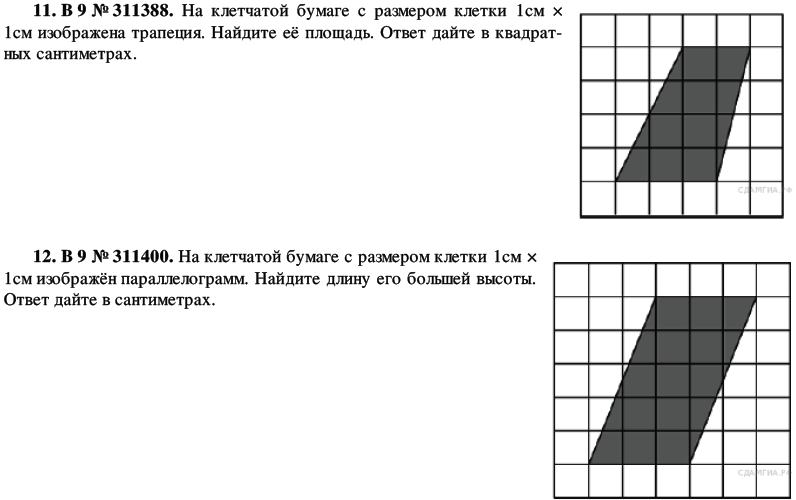 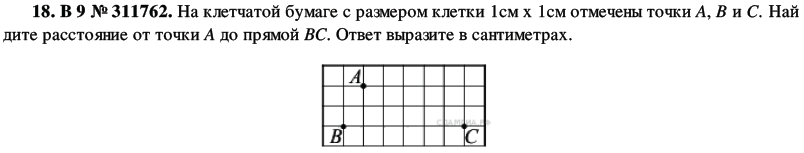 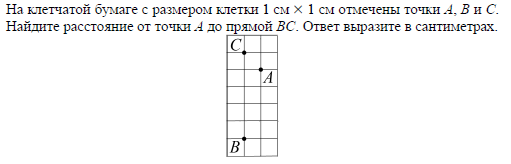 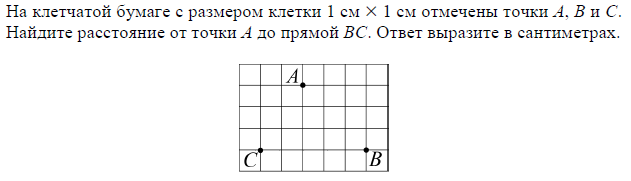 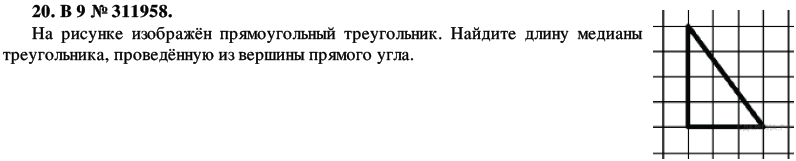 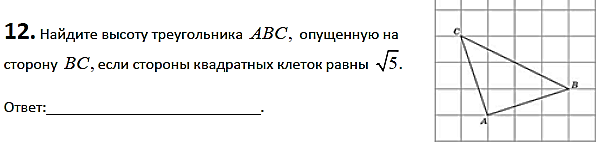 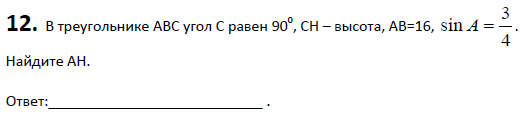 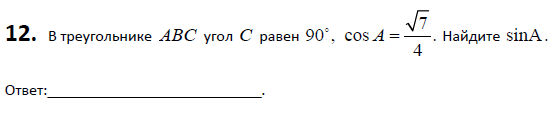 